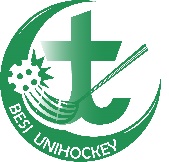 Quartalsprogramm – SprücheklopferQuartalsprogramm – SprücheklopferErstellt von: Quartalsprogramm – SprücheklopferQuartalsprogramm – SprücheklopferPlanungszeitraum:Anzahl / Alter TNTotal: ……	davon Girls: ……		Boys: ……Total: ……	davon Girls: ……		Boys: ……Total: ……	davon Girls: ……		Boys: ……Zusammensetzung des Teams (Gemeindebezug, soziale Schichten etc.)Ziel für die TNZiel für die TNGeistliches Konzept (GK)Geistliches Konzept (GK)Geistliches Konzept (GK)Geistliches Konzept (GK)Geistliches Konzept (GK)Trainingsinhalt (Bezug zum Unihockey)Trainingsinhalt (Bezug zum Unihockey)Trainingsinhalt (Bezug zum Unihockey)BesonderesDatumBibelstelleThema/Inhalt/evtl. HauptaussageThema/Inhalt/evtl. HauptaussageWerAktivitätAktivitätWerAbw Trainer, InfosSprüche 6,6-8Geh zur Ameise du Fauler und lerne von ihrWir lernen von der Ameise, freiwillig und mit vollem Einsatz für die herausfordernden Momente zu arbeiten (sich vorzubereiten).Bsp.-Geschichte: Nehemia und der Mauerbau (Nehemia 4,13-17) Geh zur Ameise du Fauler und lerne von ihrWir lernen von der Ameise, freiwillig und mit vollem Einsatz für die herausfordernden Momente zu arbeiten (sich vorzubereiten).Bsp.-Geschichte: Nehemia und der Mauerbau (Nehemia 4,13-17) Technik-ParcoursDiverse Posten, an denen sie immer zu zweit verschiedene technische Übungen machen: Kegeln, Ball verteidigen, Ball über Hindernis spielen, Slalom mit Würfelaugen ablesen, links-rechts passen, 8ter um Hütchen, …Technik-ParcoursDiverse Posten, an denen sie immer zu zweit verschiedene technische Übungen machen: Kegeln, Ball verteidigen, Ball über Hindernis spielen, Slalom mit Würfelaugen ablesen, links-rechts passen, 8ter um Hütchen, …Sprüche 12,19 (HfA)Lügen haben kurze BeineWir lernen, dass Lügen früher oder später ans Licht kommen, dass die Wahrheit hingegen frei macht und bestehen bleibt. Bsp.-Geschichte: Petrus verleugnet Jesus, bis der Hahn kräht (Mat 26,74)Lügen haben kurze BeineWir lernen, dass Lügen früher oder später ans Licht kommen, dass die Wahrheit hingegen frei macht und bestehen bleibt. Bsp.-Geschichte: Petrus verleugnet Jesus, bis der Hahn kräht (Mat 26,74)Tore ansagenDie Spieler/-innen schiessen auf zwei Tore. Dabei müssen sie ansagen, wo sie das Tor treffen und zu wieviel Punkten (tiefe Schüsse max. 2 Pkt., hohe Schüsse max. 5 Pkt.). Treffer = plus / Fehlschuss = minus (wer nicht trifft, der hat gelogen)Tore ansagenDie Spieler/-innen schiessen auf zwei Tore. Dabei müssen sie ansagen, wo sie das Tor treffen und zu wieviel Punkten (tiefe Schüsse max. 2 Pkt., hohe Schüsse max. 5 Pkt.). Treffer = plus / Fehlschuss = minus (wer nicht trifft, der hat gelogen)Sprüche 26,11Aus Fehlern lernenWir wollen es nicht machen wie die Hunde mit ihrem Erbrochenen, sondern von unseren Fehlern und Erfahrungen lernen, welche wir gemacht haben.Bsp.-Geschichte: Josephs Schutz für seine Brüder (1.Mose 50,20)Aus Fehlern lernenWir wollen es nicht machen wie die Hunde mit ihrem Erbrochenen, sondern von unseren Fehlern und Erfahrungen lernen, welche wir gemacht haben.Bsp.-Geschichte: Josephs Schutz für seine Brüder (1.Mose 50,20)Üben, üben, übenSpieler/-innen während Training immer wieder herausholen, wenn etwas nicht perfekt klappt und mit kleinen Übungen üben lassen. Ziel ist, dass niemand wegen dem gleichen eine Spezialübung machen muss. Üben, üben, übenSpieler/-innen während Training immer wieder herausholen, wenn etwas nicht perfekt klappt und mit kleinen Übungen üben lassen. Ziel ist, dass niemand wegen dem gleichen eine Spezialübung machen muss. Geistliches Konzept (GK)Geistliches Konzept (GK)Geistliches Konzept (GK)Geistliches Konzept (GK)Trainingsinhalt (Bezug zum Unihockey)Trainingsinhalt (Bezug zum Unihockey)BesonderesDatumBibelstelleThema/Inhalt/evtl. HauptaussageWerAktivitätWerAbw. Leiter, Infos Sprüche 16,9Der Mensch plant und Gott lenkt.Wir können uns noch so viel vornehmen oder machen, doch im Endeffekt wird alles so geschehen, dass Gottes Plan in Erfüllung geht.Bsp.-Geschichte: Jona (Jona 1)Spieler/-innen planen eine ÜbungIn 5er-Gruppen kreieren die Spieler/-innen eine eigene Übung und machen diese mit allen zusammen. Abschliessend gibt die Trainerperson ihre Verbesserungsvorschläge.Sprüche 15,23Das richtige Wort zur rechten ZeitWir sind aufgefordert, unseren Mitmenschen mit Gottes Hilfe motivierende Worte auf den Weg zu geben und dies im richtigen Moment.Bsp.-Geschichte: Paulus spricht Schiffbesatzung Gottes Zusage zu (Apg 27,12-26).Törli-Ball (Link)Zwei Gruppen spielen sich den Ball im eigenen Team zu. Der Gegner versucht den Ball zu erhaschen. Punkte können erzielt werden, indem der Ball zwischen einem Törli (zwei Hütchen) hindurch einem Mitspieler zugepasst wird. Je mehr Treffer, desto mehr „Worte“ werden gesammelt.Sprüche 16,18Hochmut kommt vor dem Fall!Wir wollen uns nicht rühmen und selbst loben, so dass wir uns bei einem unglücklichen Ausgang nicht blamieren, weil wir uns mehr zugesprochen haben als es wirklich war.Bsp.-Geschichte: David und Goliat (1.Samuel 17,41-51) 3 Tore-Spiel (Link)Auf eine Spielhälfte wird 4:3 gespielt. Das angreifende 4erTeam versucht ein Tor (inkl. Torhüter) zu erzielen. Erobert das verteidigende Team in Unterzahl den Ball, versuchen sie auf die beiden Schweden-kasten (ohne Torhüter) links oder rechts an der Bande ein Tor zu erzielen (die Überzahl kann somit schnell verspielt sein, wenn man sich zu sicher ist).Sprüche 26,27Wer andern eine Grube gräbt, fällt selbst hineinWir wollen einander ehrlich gegenübertreten und nicht freundlich scheinende Ratschläge mit falschen Absichten geben. Schnell können solche Absichten auf mich zurückkommen (Psalm 7,15-17).Bsp.-Geschichte: Daniel in der Löwengrube (Daniel 6,25)Multicourt (Link)Zwei Teams aufgeteilt in drei 2-er Gruppen spielen mit einem Ball in drei verschiedenen Spielfeldern (jeweils 2 Tore mit oder ohne Torhüter) gegeneinander. Die Spieler dürfen die Spielfeldgrenzen nicht übertreten, der Ball hingegen schon. Ein „cleverer“ Spielzug kann schnell in die „Hosen“ gehen.